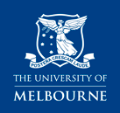 Please complete this form if you are an external supervisor invited to supervise a graduate researcher at the University of Melbourne as part of a joint award agreement. This form will capture information to add you to the University of Melbourne student record.  By completing this form, you acknowledge that you agree to supervised as per the conditions specified in the Individual Graduate Researcher Agreement between the graduate researcher, you, your UoM co-supervisor and your institution and the University of Melbourne as well as the institutional agreement for jointly awarded PhDs.Please return this form to the University of Melbourne supervisor, the graduate researcher, or their faculty. The information you provide is used to create a formal record about your supervision. Your personal information is treated in accordance with the University’s Privacy Policy.Please complete this form if you are an external supervisor invited to supervise a graduate researcher at the University of Melbourne as part of a joint award agreement. This form will capture information to add you to the University of Melbourne student record.  By completing this form, you acknowledge that you agree to supervised as per the conditions specified in the Individual Graduate Researcher Agreement between the graduate researcher, you, your UoM co-supervisor and your institution and the University of Melbourne as well as the institutional agreement for jointly awarded PhDs.Please return this form to the University of Melbourne supervisor, the graduate researcher, or their faculty. The information you provide is used to create a formal record about your supervision. Your personal information is treated in accordance with the University’s Privacy Policy.Please complete this form if you are an external supervisor invited to supervise a graduate researcher at the University of Melbourne as part of a joint award agreement. This form will capture information to add you to the University of Melbourne student record.  By completing this form, you acknowledge that you agree to supervised as per the conditions specified in the Individual Graduate Researcher Agreement between the graduate researcher, you, your UoM co-supervisor and your institution and the University of Melbourne as well as the institutional agreement for jointly awarded PhDs.Please return this form to the University of Melbourne supervisor, the graduate researcher, or their faculty. The information you provide is used to create a formal record about your supervision. Your personal information is treated in accordance with the University’s Privacy Policy.Please complete this form if you are an external supervisor invited to supervise a graduate researcher at the University of Melbourne as part of a joint award agreement. This form will capture information to add you to the University of Melbourne student record.  By completing this form, you acknowledge that you agree to supervised as per the conditions specified in the Individual Graduate Researcher Agreement between the graduate researcher, you, your UoM co-supervisor and your institution and the University of Melbourne as well as the institutional agreement for jointly awarded PhDs.Please return this form to the University of Melbourne supervisor, the graduate researcher, or their faculty. The information you provide is used to create a formal record about your supervision. Your personal information is treated in accordance with the University’s Privacy Policy.Please complete this form if you are an external supervisor invited to supervise a graduate researcher at the University of Melbourne as part of a joint award agreement. This form will capture information to add you to the University of Melbourne student record.  By completing this form, you acknowledge that you agree to supervised as per the conditions specified in the Individual Graduate Researcher Agreement between the graduate researcher, you, your UoM co-supervisor and your institution and the University of Melbourne as well as the institutional agreement for jointly awarded PhDs.Please return this form to the University of Melbourne supervisor, the graduate researcher, or their faculty. The information you provide is used to create a formal record about your supervision. Your personal information is treated in accordance with the University’s Privacy Policy.Please complete this form if you are an external supervisor invited to supervise a graduate researcher at the University of Melbourne as part of a joint award agreement. This form will capture information to add you to the University of Melbourne student record.  By completing this form, you acknowledge that you agree to supervised as per the conditions specified in the Individual Graduate Researcher Agreement between the graduate researcher, you, your UoM co-supervisor and your institution and the University of Melbourne as well as the institutional agreement for jointly awarded PhDs.Please return this form to the University of Melbourne supervisor, the graduate researcher, or their faculty. The information you provide is used to create a formal record about your supervision. Your personal information is treated in accordance with the University’s Privacy Policy.Please complete this form if you are an external supervisor invited to supervise a graduate researcher at the University of Melbourne as part of a joint award agreement. This form will capture information to add you to the University of Melbourne student record.  By completing this form, you acknowledge that you agree to supervised as per the conditions specified in the Individual Graduate Researcher Agreement between the graduate researcher, you, your UoM co-supervisor and your institution and the University of Melbourne as well as the institutional agreement for jointly awarded PhDs.Please return this form to the University of Melbourne supervisor, the graduate researcher, or their faculty. The information you provide is used to create a formal record about your supervision. Your personal information is treated in accordance with the University’s Privacy Policy.Please complete this form if you are an external supervisor invited to supervise a graduate researcher at the University of Melbourne as part of a joint award agreement. This form will capture information to add you to the University of Melbourne student record.  By completing this form, you acknowledge that you agree to supervised as per the conditions specified in the Individual Graduate Researcher Agreement between the graduate researcher, you, your UoM co-supervisor and your institution and the University of Melbourne as well as the institutional agreement for jointly awarded PhDs.Please return this form to the University of Melbourne supervisor, the graduate researcher, or their faculty. The information you provide is used to create a formal record about your supervision. Your personal information is treated in accordance with the University’s Privacy Policy.Please complete this form if you are an external supervisor invited to supervise a graduate researcher at the University of Melbourne as part of a joint award agreement. This form will capture information to add you to the University of Melbourne student record.  By completing this form, you acknowledge that you agree to supervised as per the conditions specified in the Individual Graduate Researcher Agreement between the graduate researcher, you, your UoM co-supervisor and your institution and the University of Melbourne as well as the institutional agreement for jointly awarded PhDs.Please return this form to the University of Melbourne supervisor, the graduate researcher, or their faculty. The information you provide is used to create a formal record about your supervision. Your personal information is treated in accordance with the University’s Privacy Policy.Please complete this form if you are an external supervisor invited to supervise a graduate researcher at the University of Melbourne as part of a joint award agreement. This form will capture information to add you to the University of Melbourne student record.  By completing this form, you acknowledge that you agree to supervised as per the conditions specified in the Individual Graduate Researcher Agreement between the graduate researcher, you, your UoM co-supervisor and your institution and the University of Melbourne as well as the institutional agreement for jointly awarded PhDs.Please return this form to the University of Melbourne supervisor, the graduate researcher, or their faculty. The information you provide is used to create a formal record about your supervision. Your personal information is treated in accordance with the University’s Privacy Policy.Please complete this form if you are an external supervisor invited to supervise a graduate researcher at the University of Melbourne as part of a joint award agreement. This form will capture information to add you to the University of Melbourne student record.  By completing this form, you acknowledge that you agree to supervised as per the conditions specified in the Individual Graduate Researcher Agreement between the graduate researcher, you, your UoM co-supervisor and your institution and the University of Melbourne as well as the institutional agreement for jointly awarded PhDs.Please return this form to the University of Melbourne supervisor, the graduate researcher, or their faculty. The information you provide is used to create a formal record about your supervision. Your personal information is treated in accordance with the University’s Privacy Policy.Please complete this form if you are an external supervisor invited to supervise a graduate researcher at the University of Melbourne as part of a joint award agreement. This form will capture information to add you to the University of Melbourne student record.  By completing this form, you acknowledge that you agree to supervised as per the conditions specified in the Individual Graduate Researcher Agreement between the graduate researcher, you, your UoM co-supervisor and your institution and the University of Melbourne as well as the institutional agreement for jointly awarded PhDs.Please return this form to the University of Melbourne supervisor, the graduate researcher, or their faculty. The information you provide is used to create a formal record about your supervision. Your personal information is treated in accordance with the University’s Privacy Policy.Please complete this form if you are an external supervisor invited to supervise a graduate researcher at the University of Melbourne as part of a joint award agreement. This form will capture information to add you to the University of Melbourne student record.  By completing this form, you acknowledge that you agree to supervised as per the conditions specified in the Individual Graduate Researcher Agreement between the graduate researcher, you, your UoM co-supervisor and your institution and the University of Melbourne as well as the institutional agreement for jointly awarded PhDs.Please return this form to the University of Melbourne supervisor, the graduate researcher, or their faculty. The information you provide is used to create a formal record about your supervision. Your personal information is treated in accordance with the University’s Privacy Policy.Please complete this form if you are an external supervisor invited to supervise a graduate researcher at the University of Melbourne as part of a joint award agreement. This form will capture information to add you to the University of Melbourne student record.  By completing this form, you acknowledge that you agree to supervised as per the conditions specified in the Individual Graduate Researcher Agreement between the graduate researcher, you, your UoM co-supervisor and your institution and the University of Melbourne as well as the institutional agreement for jointly awarded PhDs.Please return this form to the University of Melbourne supervisor, the graduate researcher, or their faculty. The information you provide is used to create a formal record about your supervision. Your personal information is treated in accordance with the University’s Privacy Policy.Please complete this form if you are an external supervisor invited to supervise a graduate researcher at the University of Melbourne as part of a joint award agreement. This form will capture information to add you to the University of Melbourne student record.  By completing this form, you acknowledge that you agree to supervised as per the conditions specified in the Individual Graduate Researcher Agreement between the graduate researcher, you, your UoM co-supervisor and your institution and the University of Melbourne as well as the institutional agreement for jointly awarded PhDs.Please return this form to the University of Melbourne supervisor, the graduate researcher, or their faculty. The information you provide is used to create a formal record about your supervision. Your personal information is treated in accordance with the University’s Privacy Policy.Please complete this form if you are an external supervisor invited to supervise a graduate researcher at the University of Melbourne as part of a joint award agreement. This form will capture information to add you to the University of Melbourne student record.  By completing this form, you acknowledge that you agree to supervised as per the conditions specified in the Individual Graduate Researcher Agreement between the graduate researcher, you, your UoM co-supervisor and your institution and the University of Melbourne as well as the institutional agreement for jointly awarded PhDs.Please return this form to the University of Melbourne supervisor, the graduate researcher, or their faculty. The information you provide is used to create a formal record about your supervision. Your personal information is treated in accordance with the University’s Privacy Policy.Please complete this form if you are an external supervisor invited to supervise a graduate researcher at the University of Melbourne as part of a joint award agreement. This form will capture information to add you to the University of Melbourne student record.  By completing this form, you acknowledge that you agree to supervised as per the conditions specified in the Individual Graduate Researcher Agreement between the graduate researcher, you, your UoM co-supervisor and your institution and the University of Melbourne as well as the institutional agreement for jointly awarded PhDs.Please return this form to the University of Melbourne supervisor, the graduate researcher, or their faculty. The information you provide is used to create a formal record about your supervision. Your personal information is treated in accordance with the University’s Privacy Policy.Section One - Graduate researcher detailsSection One - Graduate researcher detailsSection One - Graduate researcher detailsSection One - Graduate researcher detailsSection One - Graduate researcher detailsSection One - Graduate researcher detailsSection One - Graduate researcher detailsSection One - Graduate researcher detailsSection One - Graduate researcher detailsSection One - Graduate researcher detailsSection One - Graduate researcher detailsSection One - Graduate researcher detailsSection One - Graduate researcher detailsSection One - Graduate researcher detailsSection One - Graduate researcher detailsSection One - Graduate researcher detailsSection One - Graduate researcher detailsName Name Name Name Name Name Name Name Name Department at the University of Melbourne  Department at the University of Melbourne  Department at the University of Melbourne  Department at the University of Melbourne  Department at the University of Melbourne  Department at the University of Melbourne  Department at the University of Melbourne  Department at the University of Melbourne  Department at the University of Melbourne  Name of University of Melbourne supervisorName of University of Melbourne supervisorName of University of Melbourne supervisorName of University of Melbourne supervisorName of University of Melbourne supervisorName of University of Melbourne supervisorName of University of Melbourne supervisorName of University of Melbourne supervisorName of University of Melbourne supervisorSection Two - Your details Section Two - Your details Section Two - Your details Section Two - Your details Section Two - Your details Section Two - Your details Section Two - Your details Section Two - Your details Section Two - Your details Section Two - Your details Section Two - Your details Section Two - Your details Section Two - Your details Section Two - Your details Section Two - Your details Section Two - Your details Section Two - Your details TitleTitle Prof      A/Prof      Dr        Ms        Mr       Other, please specify:       Prof      A/Prof      Dr        Ms        Mr       Other, please specify:       Prof      A/Prof      Dr        Ms        Mr       Other, please specify:       Prof      A/Prof      Dr        Ms        Mr       Other, please specify:       Prof      A/Prof      Dr        Ms        Mr       Other, please specify:       Prof      A/Prof      Dr        Ms        Mr       Other, please specify:       Prof      A/Prof      Dr        Ms        Mr       Other, please specify:       Prof      A/Prof      Dr        Ms        Mr       Other, please specify:       Prof      A/Prof      Dr        Ms        Mr       Other, please specify:       Prof      A/Prof      Dr        Ms        Mr       Other, please specify:       Prof      A/Prof      Dr        Ms        Mr       Other, please specify:       Prof      A/Prof      Dr        Ms        Mr       Other, please specify:       Prof      A/Prof      Dr        Ms        Mr       Other, please specify:       Prof      A/Prof      Dr        Ms        Mr       Other, please specify:       Prof      A/Prof      Dr        Ms        Mr       Other, please specify:      Family nameFamily nameGiven name(s)Given name(s)Given name(s)Given name(s)Given name(s)Given name(s)Preferred namePreferred nameHave you ever been an employee or honorary staff member of the University of Melbourne?Have you ever been an employee or honorary staff member of the University of Melbourne?Have you ever been an employee or honorary staff member of the University of Melbourne?Have you ever been an employee or honorary staff member of the University of Melbourne?Have you ever been an employee or honorary staff member of the University of Melbourne?Have you ever been an employee or honorary staff member of the University of Melbourne?Have you ever been an employee or honorary staff member of the University of Melbourne?Have you ever been an employee or honorary staff member of the University of Melbourne?Have you ever been an employee or honorary staff member of the University of Melbourne?Have you ever been an employee or honorary staff member of the University of Melbourne?Have you ever been an employee or honorary staff member of the University of Melbourne?Have you ever been an employee or honorary staff member of the University of Melbourne?Have you ever been an employee or honorary staff member of the University of Melbourne?Have you ever been an employee or honorary staff member of the University of Melbourne? Yes       No Yes       No Yes       NoDate of birth (dd/mm/yyyy)Date of birth (dd/mm/yyyy)Date of birth (dd/mm/yyyy)Date of birth (dd/mm/yyyy)Gender Gender Gender Gender  Man or Male      Woman or Female     Non-binary  I/They   Prefer not to say     Man or Male      Woman or Female     Non-binary  I/They   Prefer not to say     Man or Male      Woman or Female     Non-binary  I/They   Prefer not to say     Man or Male      Woman or Female     Non-binary  I/They   Prefer not to say     Man or Male      Woman or Female     Non-binary  I/They   Prefer not to say     Man or Male      Woman or Female     Non-binary  I/They   Prefer not to say     Man or Male      Woman or Female     Non-binary  I/They   Prefer not to say    Section Three - Contact details - Professional details preferredSection Three - Contact details - Professional details preferredSection Three - Contact details - Professional details preferredSection Three - Contact details - Professional details preferredSection Three - Contact details - Professional details preferredSection Three - Contact details - Professional details preferredSection Three - Contact details - Professional details preferredSection Three - Contact details - Professional details preferredSection Three - Contact details - Professional details preferredSection Three - Contact details - Professional details preferredSection Three - Contact details - Professional details preferredSection Three - Contact details - Professional details preferredSection Three - Contact details - Professional details preferredSection Three - Contact details - Professional details preferredSection Three - Contact details - Professional details preferredSection Three - Contact details - Professional details preferredSection Three - Contact details - Professional details preferredTitle of current position Title of current position Title of current position Organisation name Organisation name Organisation name Organisation name Organisation name Street addressStreet addressStreet addressSuburbSuburbSuburbState or provinceState or provinceState or provinceCountryCountryCountryPostcodeEmailEmailEmail